附件2：报名及资格审查表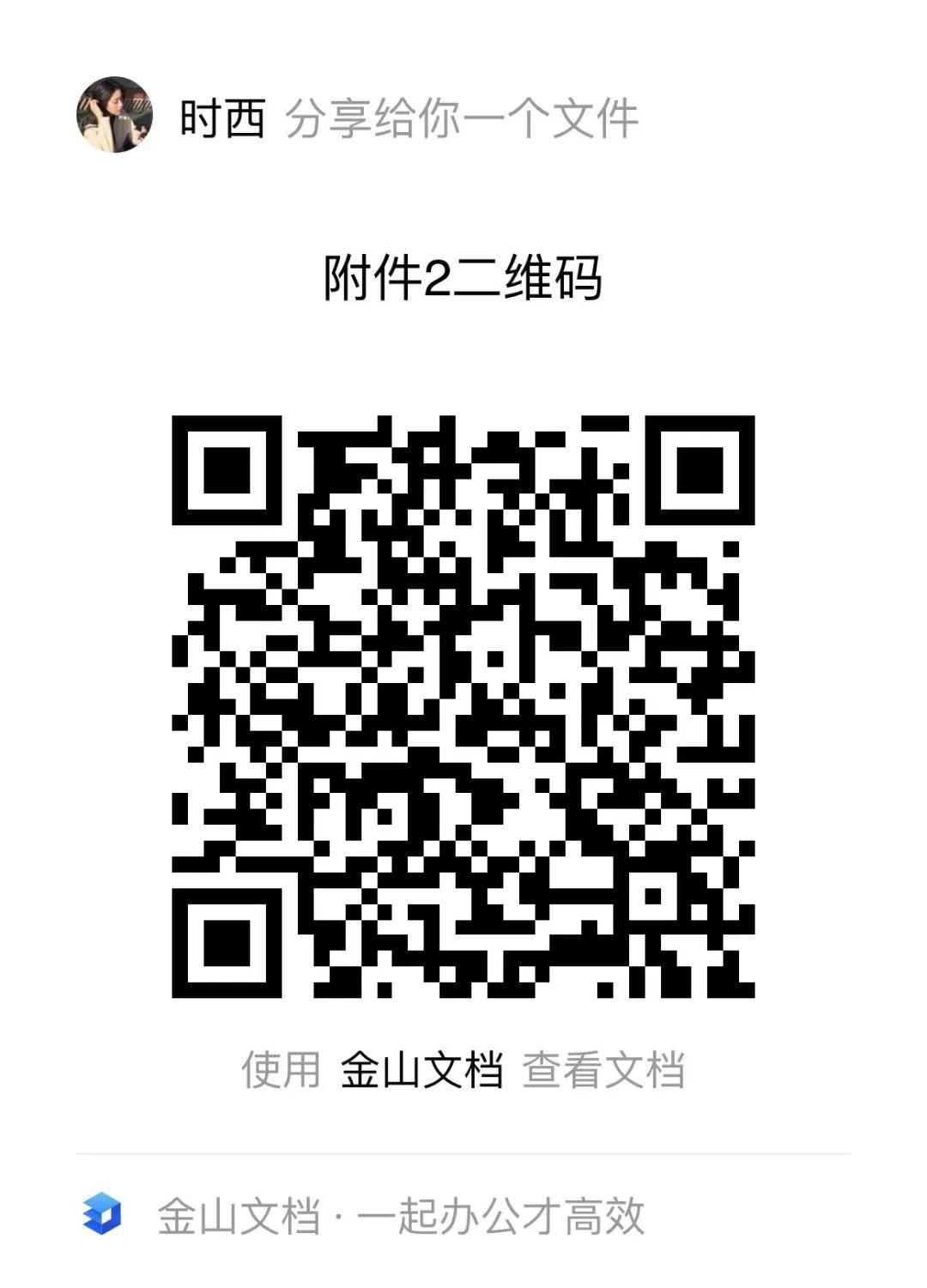 